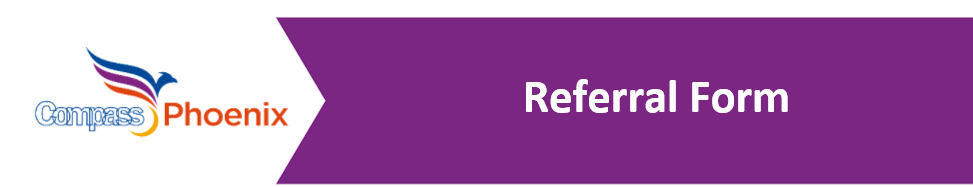 Compass Phoenix works with children and young people aged 9 – 19 (and up to 25 for those with special educational needs or disabilities) who may benefit from receiving early help and prevention work in relation to mild to moderate emotional wellbeing and mental health issues.Our dedicated team help young people to make sustainable lifestyle changes that will improve their long-term health, resilience, and emotional wellbeing, reduce risk to themselves and others and equip them to reach their potential.Emotional Wellbeing and Mental Health Practitioners deliver time limited structured one-to-one interventions to children and young people and will also facilitate appropriate step-up referrals into specialist services and/or step down to universal provision.This screening tool is designed to help professionals make decisions about how to respond to a young person’s issues relating to emotional wellbeing and mental health.In order to make a referral to Compass Phoenix please note the following:The young person must have consented to the referral being made.The young person must be aged 9-19 years old (or up to 25 years for those with special educational needs or disabilities).Please complete the screening tool with the young person. The young person must live in North Yorkshire (excluding the city of York).Once completed please send the completed screening tool and referral form to:Please note that it may hold up the referral if the Compass Phoenix Practitioner is unable to speak with the referrerEmotional Wellbeing and Mental Health screening tool (complete as appropriate to CYP’s needs):                                                          Email (preferred method): Postal address: Secure* email address: compass.phoenix@compassuk.cjsm.net*NB Secure email address (should be used whenever possible to ensure confidentiality – you will need a CJSM account for this)Compass, Compass Phoenix Studio One, Ground Floor, Marlborough House, Westminster Place, York, YO26 6RWSecure* email address: Compass.phoenix1@nhs.net *NB In order for this to remain secure you must use an NHS email address Compass, Compass Phoenix Studio One, Ground Floor, Marlborough House, Westminster Place, York, YO26 6RWAlternative email address: phoenix@compass-uk.org Compass, Compass Phoenix Studio One, Ground Floor, Marlborough House, Westminster Place, York, YO26 6RWTelephone number – 01904 661916 or freephone number – 0800 008 7452Telephone number – 01904 661916 or freephone number – 0800 008 7452Q1 - Do you feel really miserable or sad for no apparent reason?Q1 - Do you feel really miserable or sad for no apparent reason?Q1 - Do you feel really miserable or sad for no apparent reason?Q1 - Do you feel really miserable or sad for no apparent reason?Q1 - Do you feel really miserable or sad for no apparent reason?Q1 - Do you feel really miserable or sad for no apparent reason?Q1 - Do you feel really miserable or sad for no apparent reason?No           No           Yes, I’ve been feeling like this for less than 2 weeks now              Yes, I’ve been feeling like this for less than 2 weeks now              Yes, I’ve been feeling like this for more than 2 weeks but less than 3 months now                               Yes, I’ve been feeling like this for more than 2 weeks but less than 3 months now                               Yes, I’ve been feeling like this for more than 3 months now          Q2 - Do you have powerful memories of past upsetting events, which make you feel unwell, scared or angry?Q2 - Do you have powerful memories of past upsetting events, which make you feel unwell, scared or angry?Q2 - Do you have powerful memories of past upsetting events, which make you feel unwell, scared or angry?Q2 - Do you have powerful memories of past upsetting events, which make you feel unwell, scared or angry?Q2 - Do you have powerful memories of past upsetting events, which make you feel unwell, scared or angry?Q2 - Do you have powerful memories of past upsetting events, which make you feel unwell, scared or angry?Q2 - Do you have powerful memories of past upsetting events, which make you feel unwell, scared or angry?No            No            Sometimes             Sometimes             Often                 Often                 Always                 Q3 – In the past 6 months have you deliberately skipped meals or made yourself sick after eating in order to make you feel better about yourself?Q3 – In the past 6 months have you deliberately skipped meals or made yourself sick after eating in order to make you feel better about yourself?Q3 – In the past 6 months have you deliberately skipped meals or made yourself sick after eating in order to make you feel better about yourself?Q3 – In the past 6 months have you deliberately skipped meals or made yourself sick after eating in order to make you feel better about yourself?Q3 – In the past 6 months have you deliberately skipped meals or made yourself sick after eating in order to make you feel better about yourself?Q3 – In the past 6 months have you deliberately skipped meals or made yourself sick after eating in order to make you feel better about yourself?Q3 – In the past 6 months have you deliberately skipped meals or made yourself sick after eating in order to make you feel better about yourself?No            No            Sometimes                      (once a week or less)Sometimes                      (once a week or less)Often                      (2-4 times a week)Often                      (2-4 times a week)Always                        (daily)Q4 – Do you ever feel so worried or scared that it prevents you from doing something i.e. going out the house or attending school?Q4 – Do you ever feel so worried or scared that it prevents you from doing something i.e. going out the house or attending school?Q4 – Do you ever feel so worried or scared that it prevents you from doing something i.e. going out the house or attending school?Q4 – Do you ever feel so worried or scared that it prevents you from doing something i.e. going out the house or attending school?Q4 – Do you ever feel so worried or scared that it prevents you from doing something i.e. going out the house or attending school?Q4 – Do you ever feel so worried or scared that it prevents you from doing something i.e. going out the house or attending school?Q4 – Do you ever feel so worried or scared that it prevents you from doing something i.e. going out the house or attending school?No            No            Yes, I’ve been feeling like this for less than 2 weeks now           Yes, I’ve been feeling like this for less than 2 weeks now           Yes, I’ve been feeling like this for more than 2 weeks but less  than 3 months now                          Yes, I’ve been feeling like this for more than 2 weeks but less  than 3 months now                          Yes, I’ve been feeling like this for more than 3 months now        Q5 - Do you deliberately harm yourself, i.e. cut yourself and/or take overdoses?Q5 - Do you deliberately harm yourself, i.e. cut yourself and/or take overdoses?Q5 - Do you deliberately harm yourself, i.e. cut yourself and/or take overdoses?Q5 - Do you deliberately harm yourself, i.e. cut yourself and/or take overdoses?Q5 - Do you deliberately harm yourself, i.e. cut yourself and/or take overdoses?Q5 - Do you deliberately harm yourself, i.e. cut yourself and/or take overdoses?Q5 - Do you deliberately harm yourself, i.e. cut yourself and/or take overdoses?No            No            The behaviour is relatedto personal and socialcircumstances which mightinclude peer pressure to conform.The ‘self-harm’ behaviouris not routine.There is no accompanyingrisk taking behaviour orconcerns about the safetyto themselves or others.The impact on dailylife is minimal.                    The behaviour is relatedto personal and socialcircumstances which mightinclude peer pressure to conform.The ‘self-harm’ behaviouris not routine.There is no accompanyingrisk taking behaviour orconcerns about the safetyto themselves or others.The impact on dailylife is minimal.                    The self harming behaviouris linked to other risk factorsor behaviours which couldaffect the severity of the selfharming, for example linked toalcohol or substance misuse.The self-harming is routine andhas been taking place over aperiod of time irrespective of theseverity of the self-harming.The behaviour is being usedregularly as a coping mechanism.The impact on dailylife is moderate.               The self harming behaviouris linked to other risk factorsor behaviours which couldaffect the severity of the selfharming, for example linked toalcohol or substance misuse.The self-harming is routine andhas been taking place over aperiod of time irrespective of theseverity of the self-harming.The behaviour is being usedregularly as a coping mechanism.The impact on dailylife is moderate.               The self harming is part of acomplex mix of behaviourswhich increase the risk tothe child/young person.The child/young person may(but not in every instance) havea clinical diagnosis of mentalhealth illness or condition.There is evidence that withoutspecialist and/or clinicalintervention the severity of theself harming will escalate.The impact on daily life is high.  Needs can be met through universal provisionNeeds can be met through universal provisionDiscuss potential referral with the  Healthy Child ServiceDiscuss potential referral with the  Healthy Child ServiceDiscuss a potential referral with Compass PhoenixDiscuss a potential referral with Compass PhoenixDiscuss a potential referral with specialist CAMHSQ6 - Do you ever hear voices or see things that other people don’t?Q6 - Do you ever hear voices or see things that other people don’t?Q6 - Do you ever hear voices or see things that other people don’t?Q6 - Do you ever hear voices or see things that other people don’t?Q6 - Do you ever hear voices or see things that other people don’t?Q6 - Do you ever hear voices or see things that other people don’t?Q6 - Do you ever hear voices or see things that other people don’t?No                No                Only when I’ve been using drugs            Only when I’ve been using drugs            Yes                               Yes                               Yes                               Needs can be met through universal provisionNeeds can be met through universal provisionDiscuss a potential referral with Compass PhoenixDiscuss a potential referral with Compass PhoenixDiscuss a potential referral with the Early Intervention in Psychosis Team (ages 14+) or your local CAMHS providerDiscuss a potential referral with the Early Intervention in Psychosis Team (ages 14+) or your local CAMHS providerDiscuss a potential referral with the Early Intervention in Psychosis Team (ages 14+) or your local CAMHS providerPrivacy Notice StatementPlease note by completing this referral, Compass will expect the following (please tick to confirm): This referral has been discussed and agreed by the service user   	You consider the service user to have capacity to give informed consent      	You have explained that any information held on this form will be stored by Compass on a secure database      	Signed by referrer:…………………			        Signed by service user:………………..…..Date received:Date received:Date allocated to:Date allocated to:Date allocated to:Date allocated to:Date of first appointment offered:CONTACT DETAILS OF THE YOUNG PERSONCONTACT DETAILS OF THE YOUNG PERSONCONTACT DETAILS OF THE YOUNG PERSONCONTACT DETAILS OF THE YOUNG PERSONCONTACT DETAILS OF THE YOUNG PERSONCONTACT DETAILS OF THE YOUNG PERSONCONTACT DETAILS OF THE YOUNG PERSONHas the young person consented to this referral?			Yes  		No  Has the young person consented to this referral?			Yes  		No  Has the young person consented to this referral?			Yes  		No  Has the young person consented to this referral?			Yes  		No  Has the young person consented to this referral?			Yes  		No  Has the young person consented to this referral?			Yes  		No  Has the young person consented to this referral?			Yes  		No  Young person’s name:  Young person’s name:  Young person’s name:  Young person’s name:  Young person’s name:  Young person’s name:  Young person’s name:  Young person’s address: Young person’s address: Young person’s address: Young person’s address: Young person’s address: Young person’s address: Young person’s address:  (NB we may correspond by post unless referrer explicitly instruct us not to) 	           Postcode:  (NB we may correspond by post unless referrer explicitly instruct us not to) 	           Postcode:  (NB we may correspond by post unless referrer explicitly instruct us not to) 	           Postcode:  (NB we may correspond by post unless referrer explicitly instruct us not to) 	           Postcode:  (NB we may correspond by post unless referrer explicitly instruct us not to) 	           Postcode:  (NB we may correspond by post unless referrer explicitly instruct us not to) 	           Postcode:  (NB we may correspond by post unless referrer explicitly instruct us not to) 	           Postcode: Young person’s mobile phone number:  (NB we may leave a message on this phone number unless referrer explicitly instruct us not to)Young person’s mobile phone number:  (NB we may leave a message on this phone number unless referrer explicitly instruct us not to)Young person’s mobile phone number:  (NB we may leave a message on this phone number unless referrer explicitly instruct us not to)Young person’s mobile phone number:  (NB we may leave a message on this phone number unless referrer explicitly instruct us not to)Young person’s mobile phone number:  (NB we may leave a message on this phone number unless referrer explicitly instruct us not to)Young person’s mobile phone number:  (NB we may leave a message on this phone number unless referrer explicitly instruct us not to)Young person’s mobile phone number:  (NB we may leave a message on this phone number unless referrer explicitly instruct us not to)Young person’s landline phone number:  (NB we may leave a message on this phone number unless referrer explicitly instruct us not to)Young person’s landline phone number:  (NB we may leave a message on this phone number unless referrer explicitly instruct us not to)Young person’s landline phone number:  (NB we may leave a message on this phone number unless referrer explicitly instruct us not to)Young person’s landline phone number:  (NB we may leave a message on this phone number unless referrer explicitly instruct us not to)Young person’s landline phone number:  (NB we may leave a message on this phone number unless referrer explicitly instruct us not to)Young person’s landline phone number:  (NB we may leave a message on this phone number unless referrer explicitly instruct us not to)Young person’s landline phone number:  (NB we may leave a message on this phone number unless referrer explicitly instruct us not to)Young person’s date of birth: Young person’s date of birth: Young person’s date of birth: Young person’s date of birth: Age:Age:Age:Gender male / female / transgender / non-binary/ I describe myself in some other way / prefer not to say (delete as appropriate)male / female / transgender / non-binary/ I describe myself in some other way / prefer not to say (delete as appropriate)male / female / transgender / non-binary/ I describe myself in some other way / prefer not to say (delete as appropriate)male / female / transgender / non-binary/ I describe myself in some other way / prefer not to say (delete as appropriate)male / female / transgender / non-binary/ I describe myself in some other way / prefer not to say (delete as appropriate)male / female / transgender / non-binary/ I describe myself in some other way / prefer not to say (delete as appropriate)Ethnicity: Ethnicity: Ethnicity: Ethnicity: Ethnicity: Where would the young person prefer to be seen?  Where would the young person prefer to be seen?  Are there any methods by which the young person does NOT want to be contacted? Are there any methods by which the young person does NOT want to be contacted? Are there any methods by which the young person does NOT want to be contacted? Are there any methods by which the young person does NOT want to be contacted? Are there any methods by which the young person does NOT want to be contacted? Are there any methods by which the young person does NOT want to be contacted? Are there any methods by which the young person does NOT want to be contacted? CONTACT DETAILS OF PARENT/ CARER or SIGNIFICANT OTHERCONTACT DETAILS OF PARENT/ CARER or SIGNIFICANT OTHERCONTACT DETAILS OF PARENT/ CARER or SIGNIFICANT OTHERCONTACT DETAILS OF PARENT/ CARER or SIGNIFICANT OTHERCONTACT DETAILS OF PARENT/ CARER or SIGNIFICANT OTHERCONTACT DETAILS OF PARENT/ CARER or SIGNIFICANT OTHERCONTACT DETAILS OF PARENT/ CARER or SIGNIFICANT OTHERParent/carer’s name: Parent/carer’s name: Parent/carer’s name: Parent/carer’s name: Parent/carer’s name: Parent/carer’s name: Parent/carer’s name: Parent/carer’s contact phone number (NB we may leave a message on this phone number unless referrer explicitly instruct us not to)Parent/carer’s contact phone number (NB we may leave a message on this phone number unless referrer explicitly instruct us not to)Parent/carer’s contact phone number (NB we may leave a message on this phone number unless referrer explicitly instruct us not to)Parent/carer’s contact phone number (NB we may leave a message on this phone number unless referrer explicitly instruct us not to)Parent/carer’s contact phone number (NB we may leave a message on this phone number unless referrer explicitly instruct us not to)Parent/carer’s contact phone number (NB we may leave a message on this phone number unless referrer explicitly instruct us not to)Parent/carer’s contact phone number (NB we may leave a message on this phone number unless referrer explicitly instruct us not to)Is the young person’s parent / carer aware of the referral?	   Yes	 	No  Is the young person’s parent / carer aware of the referral?	   Yes	 	No  Is the young person’s parent / carer aware of the referral?	   Yes	 	No  Is the young person’s parent / carer aware of the referral?	   Yes	 	No  Is the young person’s parent / carer aware of the referral?	   Yes	 	No  Is the young person’s parent / carer aware of the referral?	   Yes	 	No  Is the young person’s parent / carer aware of the referral?	   Yes	 	No  SCHOOL/COLLEGE DETAILS (IF RELEVANT)SCHOOL/COLLEGE DETAILS (IF RELEVANT)SCHOOL/COLLEGE DETAILS (IF RELEVANT)SCHOOL/COLLEGE DETAILS (IF RELEVANT)SCHOOL/COLLEGE DETAILS (IF RELEVANT)SCHOOL/COLLEGE DETAILS (IF RELEVANT)SCHOOL/COLLEGE DETAILS (IF RELEVANT)Name of  the school the young person attends:  Name of  the school the young person attends:  Name of  the school the young person attends:  Name of  the school the young person attends:  Name of  the school the young person attends:  Name of  the school the young person attends:  Name of  the school the young person attends:  Name of key contact / member of staff at school: Name of key contact / member of staff at school: Name of key contact / member of staff at school: Name of key contact / member of staff at school: Name of key contact / member of staff at school: Name of key contact / member of staff at school: Name of key contact / member of staff at school: Telephone number of school: Telephone number of school: Telephone number of school: Telephone number of school: Telephone number of school: Telephone number of school: Telephone number of school: CONTACT DETAILS OF REFERRERCONTACT DETAILS OF REFERRERCONTACT DETAILS OF REFERRERCONTACT DETAILS OF REFERRERCONTACT DETAILS OF REFERRERCONTACT DETAILS OF REFERRERCONTACT DETAILS OF REFERRERName: Name: Name: Relationship to young person: Relationship to young person: Relationship to young person: Relationship to young person: Organisation: Organisation: Organisation: Organisation: Organisation: Organisation: Organisation: Referrer’s contact phone number:  Referrer’s contact phone number:  Referrer’s contact phone number:  Referrer’s contact phone number:  Referrer’s contact phone number:  Referrer’s contact phone number:  Referrer’s contact phone number:  Referrer’s email address: Referrer’s email address: Referrer’s email address: Referrer’s email address: Referrer’s email address: Referrer’s email address: Referrer’s email address: GP DETAILSGP DETAILSGP DETAILSGP DETAILSGP DETAILSGP DETAILSGP DETAILSG.P name: G.P name: G.P name: G.P name: G.P name: G.P name: G.P name: Name of G.P surgery:Name of G.P surgery:Name of G.P surgery:Name of G.P surgery:Name of G.P surgery:Name of G.P surgery:Name of G.P surgery:Does the young person want to be accompanied to appointments, if so, by who / relationship?Please expand on the reasons why you have referred this young person:Are you aware of any current or previous risks associated with working with this young person? If you have an existing risk assessment for your service please attach:Please list any other agencies involved in supporting young person:What would the young person like to achieve by accessing Compass Phoenix?Are there any physical or mental health issues relevant to this referral?Are there any offending behaviour issues relevant to this referral?Are there any education and learning issues relevant to this referral?Are there any family and social relationship issues relevant to this referral?